かんちゃんの小さな家　　第５回ホットルーム子どもをまんなかに・・・中学生・大学生・若者・保護者・おとな・老人／国籍は日本・ブラジル・ペルー・コロンビアの４か国／スタッフ・学生ボランティアは市内外、そして京都・　　　　奈良からも・・・　５２人のコミュニティ　　2017年４月２２（土）参加者多数のため「常楽寺老人憩いの家」に変更して開催！かんちゃんの小さな家　　第５回ホットルーム子どもをまんなかに・・・中学生・大学生・若者・保護者・おとな・老人／国籍は日本・ブラジル・ペルー・コロンビアの４か国／スタッフ・学生ボランティアは市内外、そして京都・　　　　奈良からも・・・　５２人のコミュニティ　　2017年４月２２（土）参加者多数のため「常楽寺老人憩いの家」に変更して開催！沖縄の唄とかんから三線などを楽しみました♪　　　お昼はタコライス　　おいしかった(^^♪　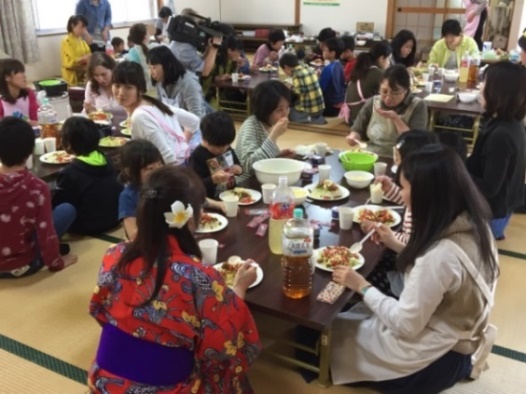 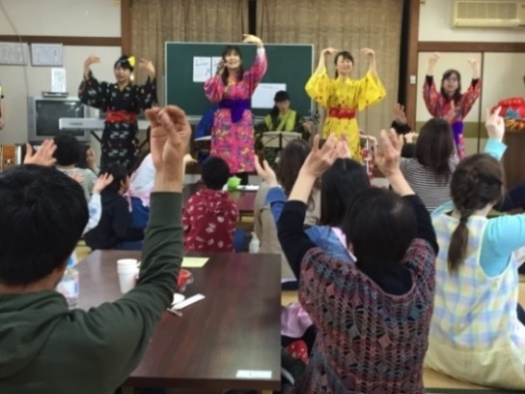 沖縄の唄とかんから三線などを楽しみました♪　　　お昼はタコライス　　おいしかった(^^♪　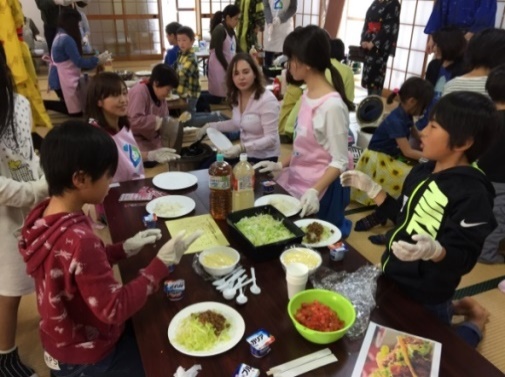 💛トッピングしてタコライス　　　　　　出来上がり！　　　　　　　　　　　　　　　　💛私たちも楽しかったです！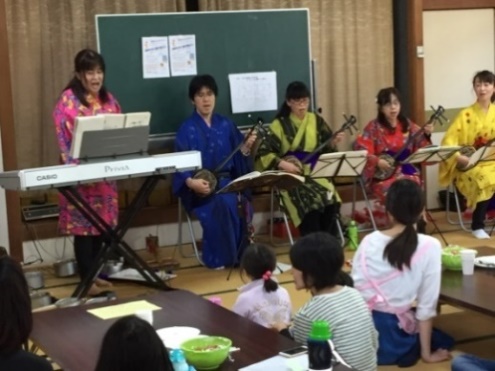 　　　　　　　　　　　　　　　若い世代と学生ボラン　　　　　　　　　　　　　　　　ティアの皆さんと・・・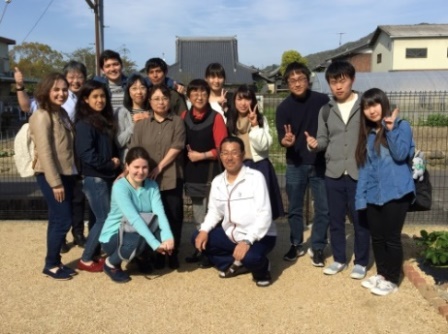 💛三線サークルくくる　　　　　　（こころ）の皆さん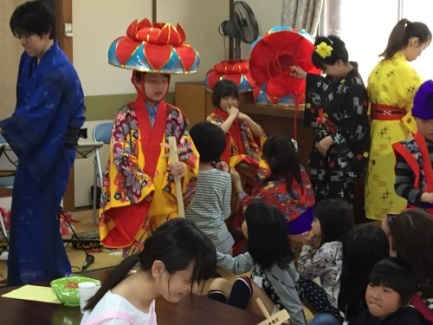 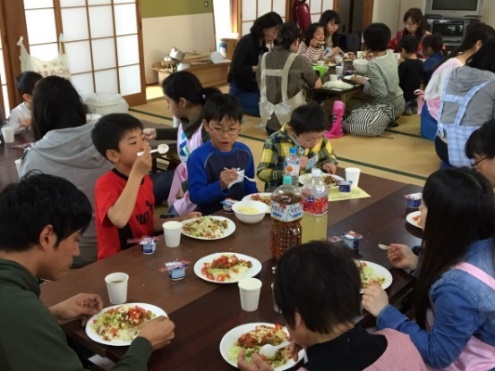 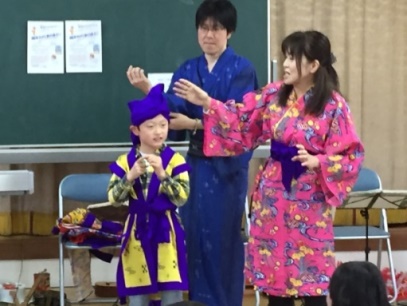 💛みんなでおしゃべりしながら食べました！　　　　　　　　　　💛衣装の着付け体験コーナー　　　　　　　　　　　　　　　　　　　　　　　　　　　　　💛みんなでおしゃべりしながら食べました！　　　　　　　　　　💛衣装の着付け体験コーナー　　　　　　　　　　　　　　　　　　　　　　　　　　　　　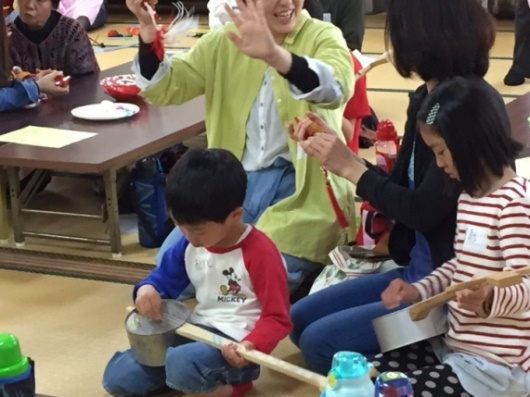 　　　　　　　　　　　　　　　　　　　　　　　　　　　　💛終了後、かんちゃんの小さな家で　　　　　　　　　　　　　　　　　　　　　　　　　　　　　　　　　　　　　　　　　　　　　　　　　💛かんから三線　　　　　💛お母さんたちも参加しました♪　　　　　　　　　ミーティング　　　　　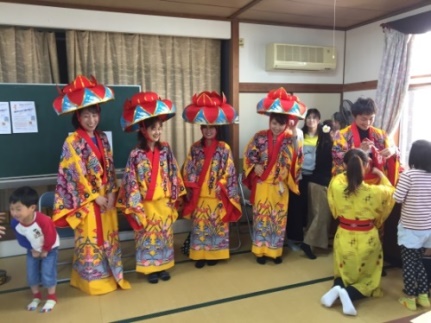 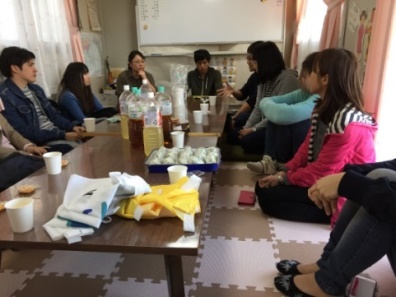 　　　　　　　　　　　　　　　　　　　　　　　　　　　　💛終了後、かんちゃんの小さな家で　　　　　　　　　　　　　　　　　　　　　　　　　　　　　　　　　　　　　　　　　　　　　　　　　💛かんから三線　　　　　💛お母さんたちも参加しました♪　　　　　　　　　ミーティング　　　　　